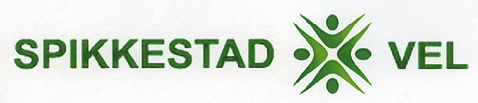 Innkalling til årsmøte i Spikkestad VelTirsdag 28. mars 2023 kl. 19.00Sted : Teglen Kirke og KultursenterKl 20.00 får vi besøk av prosjektleder på det nye innbyggertorget Torbjørg Mosland RaenDet vil bli mulig å stille spørsmål.Forslag som ønskes behandlet på årsmøtet, må fremsettes skriftlig til styret senest  14. mars. Dette kan gjøres på e-post til Svein Ivar Hansen svivhans@online.no,          eller til post@spikkestadvel.noSaksdokumenter vil ligge på www.spikkestadvel.no og vår facebook-side senest en uke før møtet.Valgkomiteen har gjort sitt arbeid, som presenteres på årsmøte.Årsmøtets saksliste er:Godkjennelse av innkallingen.Godkjennelse av sakslisten.Valg av møteleder, referent og to medlemmer til å medundertegne møteprotokollen. De sistnevnte fungerer også som tellekorps.Godkjennelse av årsberetningen.Godkjennelse av revidert årsregnskap.Fastsettelse av kontingent.Behandling av budsjettforslag.Behandling av forslag fra styret.Behandling av innkomne forslag.Behandling av lovendringsforslag.Valg.Styret i Spikkestad VelStyrets leder Svein Ivar Hansen